ПРЕДИСЛОВИЕМеждународный союз электросвязи (МСЭ) является специализированным учреждением Организации Объединенных Наций в области электросвязи. Сектор стандартизации электросвязи МСЭ (МСЭ-Т) – постоянный орган МСЭ. МСЭ-Т отвечает за исследование технических, эксплуатационных и тарифных вопросов и за выпуск Рекомендаций по ним с целью стандартизации электросвязи на всемирной основе.Всемирная ассамблея по стандартизации электросвязи (ВАСЭ), которая проводится каждые четыре года, определяет темы для изучения Исследовательскими комиссиями МСЭ-Т, которые, в свою очередь, разрабатывают Рекомендации по этим темам.  ITU  2013Все права сохранены. Ни одна из частей данной публикации не может быть воспроизведена с помощью каких бы то ни было средств без предварительного письменного разрешения МСЭ.РЕЗОЛЮЦИя 81 (Дубай, 2012 г.)Укрепление сотрудничества(Дубай, 2012 г.)Всемирная ассамблея по стандартизации электросвязи (Дубай, 2012 г.),учитываяa)	функции Консультативной группы по стандартизации электросвязи, изложенные в Статье 14А Конвенции и включающие в соответствии с п. 197F этой статьи рекомендацию мер, в том числе по укреплению сотрудничества и координации с другими соответствующими органами, с Сектором радиосвязи, с Сектором развития электросвязи и с Генеральным секретариатом;b)	Резолюцию 22 (Пересм. Дубай, 2012 г.) настоящей Ассамблеи о санкционировании деятельности КГСЭ в период между ВАСЭ, в которой изложены мандат и обязанности КГСЭ в соответствии с функциями, указанными в Статье 14А Конвенции; c)	что сотрудничество Сектора стандартизации электросвязи МСЭ (МСЭ-Т) с внешними сторонами регулируется соответствующими Резолюциями ВАСЭ, Рекомендациями и Добавлениями МСЭ-Т серии А;d)	что имеются действующие модели сотрудничества между органами по стандартам, такими как Всемирное сотрудничество по стандартам (ВСС) с участием МСЭ и ИСО/МЭК, Глобальное сотрудничество по стандартам (ГСС) с участием ряда организаций, участвующих в разработке стандартов, включая МСЭ; а также совместная деятельность, включающая МСЭ, связанная с разработкой согласованного во всемирном масштабе набора стандартов связи для интеллектуальных транспортных систем (ИТС);e)	что в Резолюции 1 (Пересм. Дубай, 2012 г.) о внутреннем регламенте МСЭ-Т весьма четко определяется, что желательно сотрудничество с другими соответствующими органами по стандартизации;f)	что МСЭ принял ряд меморандумов о взаимопонимании с соответствующими крупными органами по стандартам, ключевой задачей которых является совершенствование сотрудничества;g)	что собрание главных директоров по технологиям (СТО) 2012 года продолжило деятельность по разработке нового подхода к международной стандартизации на основе более эффективного взаимодействия, сотрудничества и координации с другими организациями и что МСЭ-Т предлагается продолжать оказывать содействие применению определяемого интересами отрасли, основанного на консенсусе подхода к стандартизации;h)	что на Глобальном симпозиуме по стандартам 2012 года была признана необходимость создания механизма сотрудничества между соответствующими органами по стандартизации для определения на раннем этапе новых областей работы и согласования нового подхода, с тем чтобы объединить на основе взаимодействия соответствующие специальные знания различных органов с целью разработки общих глобальных стандартов,решает,1	что КГСЭ разработает план действий со следующими результатами:•	определение областей, в которых требуется совершенствование, с учетом итогов собрания СТО и результатов ГСС;•	разработка в МСЭ-Т механизма для решения этой задачи; и•	документальное оформление разработанного механизма, где указаны конкретные шаги, определяющие способ совершенствования сотрудничества с другими соответствующими органами по стандартам в отношении разработки новых Вопросов, предназначенных для рассмотрения новых областей, и новых направлений работы в рамках этих Вопросов;2	что в рамках этого механизма, который можно было бы создать в форме рабочей группы или группы КГСЭ и который мог бы дополнительно работать между собраниями КГСЭ с целью обеспечения непрерывного характера обсуждений этой темы, следует:•	проводить работу, в соответствии с требованиями, включая реализацию желания МСЭ-Т работать во взаимодействии с соответствующими органами по стандартам в целях совершенствования сотрудничества; и•	представить КГСЭ отчет, содержащий результаты принятых мер, который будет далее представлен ВАСЭ-16,предлагает Консультативной группе по стандартизации электросвязиустановить и поддерживать тесные связи с Комитетом по рассмотрению с целью обеспечения синергии при разработке Рекомендаций, направленных на достижение цели по укреплению сотрудничества между МСЭ-Т и другими органами по стандартам.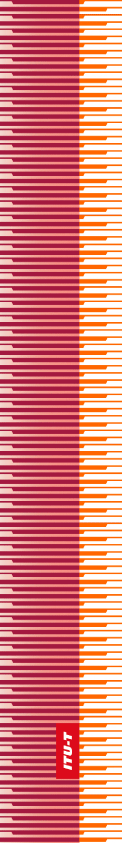 Международный союз электросвязиМеждународный союз электросвязиМеждународный союз электросвязиМСЭ-ТСЕКТОР СТАНДАРТИЗАЦИИ
ЭЛЕКТРОСВЯЗИ МСЭСЕКТОР СТАНДАРТИЗАЦИИ
ЭЛЕКТРОСВЯЗИ МСЭВСЕМИРНАЯ АССАМБЛЕЯ ПО СТАНДАРТИЗАЦИИ ЭЛЕКТРОСВЯЗИ 
Дубай, 20–29 ноября 2012 годаВСЕМИРНАЯ АССАМБЛЕЯ ПО СТАНДАРТИЗАЦИИ ЭЛЕКТРОСВЯЗИ 
Дубай, 20–29 ноября 2012 годаВСЕМИРНАЯ АССАМБЛЕЯ ПО СТАНДАРТИЗАЦИИ ЭЛЕКТРОСВЯЗИ 
Дубай, 20–29 ноября 2012 годаВСЕМИРНАЯ АССАМБЛЕЯ ПО СТАНДАРТИЗАЦИИ ЭЛЕКТРОСВЯЗИ 
Дубай, 20–29 ноября 2012 годаРезолюция 81 – Укрепление сотрудничестваРезолюция 81 – Укрепление сотрудничестваРезолюция 81 – Укрепление сотрудничестваРезолюция 81 – Укрепление сотрудничества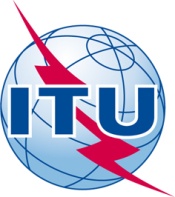 